Testaufgaben Mathe
Aufgabe 1Skizzieren Sie folgende Funktion: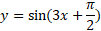 Aufgabe 2Vereinfachen Sie folgenden Ausdruck: 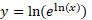 Aufgabe 3 Bestimmen Sie den Grenzwert g der Funktion  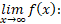 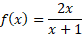 Aufgabe 4Bestimmen Sie für die Funktion 𝑓(𝑥) die Definitionslücken. Stellen sie fest, ob es sich um Polstellen oder stetig ergänzbare Definitionslücken handelt: 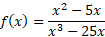 